		 ..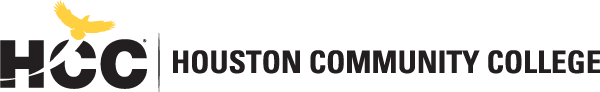 Division of English and Communications English Departmenthttps://www.hccs.edu/programs/areas-of-study/liberal-arts-humanities--education/english/ ENGL 1301: Freshman Composition I | Lecture | 18633Spring 2021 | 16 Weeks (1.19.2021-5.16.2021)Online on a Schedule | Kaltura Classroom https://smart.newrow.com/#/room/cgo-476 | MW 8-9:203 Credit Hours | 48 hours per semesterInstructor Contact InformationInstructor: 	   Deborah Adams MA		 Office Phone:  713-718-2411Office Hours:   MW 11:00-1:00                      HCC Email:  deborah.adams@hccs.edu 
Office:	   https://smart.newrow.com/#/room/cgo-476Please feel free to contact me concerning any problems that you are experiencing in this course.  Your performance in my class is very important to me.  I am available to hear your concerns or just to discuss course topics.Instructor’s Preferred Method of ContactMy preferred method of contact is through Canvas Inbox which is within your Canvas class.  You may also contact me with questions or concerns via email at deborah.adams@hccs.edu. I will try to respond to emails within 24 hours Monday through Friday; I will reply to weekend messages on Monday mornings.What’s Exciting About This CourseThe Department of English helps students find and develop their authentic voices, establish political power, and create social capital.  We teach critical thinking, close reading, and analysis.  We coach students on the rhetoric of messaging with consideration of purpose and audience.  We support them as they craft their own narratives. We turn thoughts into words, ideas into interpretations, ambiguity into translation, and silence into voice.Personal WelcomeENGL 1301 is designed to help students establish an understanding of the many aspects of the writing process. The ability to read comprehensively and write with clarity of purpose is a skill that will be required throughout college and is fundamental to career success as well. To fulfill these goals, this class will focus on writing in a variety of forms, all of which will require students to discover their own writer’s voice as well as how to read the work of other writers in order to explore their message and purpose from a critical view. Through essay reading and writing, students will be able to understand and practice how writing can be used as an informative and persuasive tool. Prerequisites and/or Co-RequisitesA satisfactory assessment score, completion of INRW 0420 (or for non-native speakers ESOL 0360.) Please carefully read and consider the repeater policy in the HCCS Student Handbook.Learning Management SystemThis section of ENGL 1301 will use Eagle Online Canvas to supplement in-class assignments, exams, and activities with directions and examples of the assignments.  Therefore, all of your assignments as well as supplemental materials will be available to you in Eagle Online Canvas. You will also find instructional videos in the Media Gallery explaining assignments or ideas that require explanation. When accessing the course on Canvas, it is recommended that you use FIREFOX or CHROME.This semester, there are three modalities for English courses: online Anytime (WW), online on A Schedule (WS), and flex Campus (FC). Online Anytime (WW) classes are traditional online courses; coursework is online, and there are no meetings at specific times. Online on a Schedule (WS) classes are online courses with traditional meeting components; coursework is online, and there are specific times to log in for scheduled class meetings. Flex Campus (FC) classes are in-person classes; coursework is online, and students have the choice to come to campus or to participate online during scheduled class meetings.   This section of ENGL 1301 is online on A Schedule (WS) and meets on Monday and Wednesday 8-9:20 am at https://smart.newrow.com/#/room/cgo-476As your professor, I will hold class as per the assigned schedule, and as students, you will attend online each class period utilizing Canvas Eagle Online. Attendance will be taken each class period.HCC Online Information and Policies http://www.hccs.edu/online/ Scoring Rubrics, Sample Assignments, Other ResourcesLook on your course website for the scoring rubrics for assignments, samples of class assignments, and other information to assist you in the course. 
https://eagleonline.hccs.edu/courses/150792Instructional MaterialsCourse Reader InformationThe required handbook for this course is The Little Brown Compact Handbook, 14th Edition
It is available as an e-Text and can be purchased or rented from the HCC bookstore or a text book sales and rentals resource of your choice.Little, Brown Handbook, TheBy: H. Ramsey Fowler; Jane E. Aaron; Michael GreerPublisher: PearsonPrint ISBN: 9780134759722, 0134759729eText ISBN: 9780134770659, 013477065XEdition: 14th
Copyright year: 2019
Format: PDFOther Instructional ResourcesTutoringHCC provides free, confidential, and convenient academic support, including writing critiques, to HCC students in online and in-person environments.  Tutoring is provided by HCC personnel in order to ensure that it is contextual and appropriate.  Visit the HCC Tutoring Services website for services provided.LibrariesThe HCC Library System consists of 9 libraries and 6 Electronic Resource Centers (ERCs) that are inviting places to study and collaborate on projects.  Librarians are available both at the libraries and online to show you how to locate and use the resources you need.  The libraries maintain a large selection of electronic resources as well as collections of books, magazines, newspapers, and audiovisual materials.  The portal to all libraries’ resources and services is the HCCS library web page at http://library.hccs.edu.Supplemental InstructionSupplemental Instruction is an academic enrichment and support program that uses peer-assisted study sessions to improve student retention and success in historically difficult courses.  Peer Support is provided by students who have already succeeded in completion of the specified course, and who earned a grade of A or B.  Find details at http://www.hccs.edu/resources-for/current-students/supplemental-instruction/.Course Overview for ENGL 1301ENGL 1301 is an intensive study of and practice in writing processes, from invention and researching to drafting, revising, and editing, both individually and collaboratively. Emphasis on effective rhetorical choices, including audience, purpose, arrangement, and style. Focus on writing the academic essay as a vehicle for learning, communicating, and critical analysis. Core curriculum course. Core Curriculum Objectives (CCOs) for all ENGL Core CoursesENGL 1301 satisfies three (3) hours of the communication requirement in the HCCS core curriculum.  The HCCS English Discipline Committee has specified that the course address the following core objectives: Critical Thinking: Students will demonstrate creative thinking, innovation, inquiry, analysis, evaluation and synthesis of information. Communication: Students will demonstrate effective development, interpretation and expression of ideas through written, oral, and visual communication.Personal Responsibility: Students will demonstrate the ability to connect choices, actions, and consequences to ethical decision-making.Teamwork:  Students will demonstrate the ability to consider different points of view and to work effectively with others to support a shared purpose or goal.Program Student Learning Outcomes (PSLOs) for all ENGL coursesCan be found at: https://www.hccs.edu/programs/areas-of-study/liberal-arts-humanities--education/english/ Course Student Learning Outcomes (CSLOs) for ENGL 1301Upon successful completion of ENGL 1301, the student will be able to:Demonstrate knowledge of individual and collaborative writing processes.Develop ideas with appropriate support and attribution.Write in a style appropriate to audience and purposeRead, reflect, and respond critically to a variety of texts.Use Edited American English in academic essays.Student Success in ENGLAs with any three-hour course, expect to spend at least six hours per week outside of class reading and studying the material.  I will provide assignments to help you use those six hours per week wisely.  Additional time will be required for written assignments.  Successful completion of this course requires a combination of reading the textbook, attending class, completing assignments in Eagle Online, and participating in class discussions.  There is no short cut for success in this course; it requires reading (and probably re-reading) and studying the material using the course objectives as your guide.Instructor and Student ResponsibilitiesAs your Instructor, it is my responsibility to:Provide the grading scale and detailed grading formula explaining how student grades are to be calculatedFacilitate an effective learning environment through class activities, discussions, and lecturesProvide a description of any assignmentsInform students of policies Provide the course outline and class calendar that will include a description of assignmentsArrange to meet with individual students as requiredAs a student, it is your responsibility to:Attend class and participate in class discussions and activitiesRead and comprehend the textsComplete the required assignments Ask for help when there is a question or problemKeep copies of all documents, including this syllabus, handouts, and all assignmentsBe aware of and comply with academic honesty policies, including plagiarism, in the HCCS Student HandbookAssignmentsWritten Assignments and EssaysStudents will write a minimum of 5,000 words over the course of the semester. The assignments will be approximately as follows: Essays will consist of both rough draft and final draft and will start out at 750 words increasing to 1000+.  The topics of the Reflections will be based on the topic of the current reading and will be a thoughtful response to the topic. This writing will not involve research but will involve thoughtful analysis of the role of the topic in the world as it exists in society. There will be approximately four Reflection assignments with word requirements of 200-250 per assignment. We will also practice summary writing as well as outlining and development of ideas through Discussion assignments. All assignments will be an important part of your grade in this class.Course Readings:  Any pages from the required handbook will be assigned as needed in class as we move forward through the semester. There will not be page numbers for assigned reading on the class calendar because our progress through the materials will correspond to the needs of the class more than the needs of the calendar. Any other readings that will form the basis of your written assignments will be supplied as documents available through the specific modules in Canvas.Attendance and participation in class is very important to your success in this class.Exams There will be a reading quiz for every assigned reading. They will be brief (approximately 10 questions/10 points each) that may focus on comprehension of readings and the ideas and events they include. These short quizzes will be announced and will take place at the beginning of class. There will be no make-ups for these quizzes, but I will drop the lowest grade to allow for any absence or tardiness that may prevent a student from participating. These quizzes will be administered during class hours. These assessments will count as 10% of the total grade.In-Class ActivitiesThis class is designed to create a place to practice the writing and thinking skills that are required of students in a college setting. As such, your success in the class will rely on the ability to participate by posing questions and discussions as individuals, but also the ability to share and explore insights through collaboration with other students to achieve a particular academic goal. Assignments in this class may start with collaborative efforts and end with individual results reflecting what you have learned from one another to understand and achieve the specific goals set for each assignment. Most in-class assignments will be related to some discussion of aspects of composition of essay, outline, summary, or research assignments.Grading FormulaHCC Grading ScaleA = 100 – 90:……………………………………4 points per semester hourB = 89 – 80: …………………………………….3 points per semester hourC = 79 – 70: …………………………………….2 points per semester hourD = 69 – 60……………………………………….1 point per semester hourF= 59 and below…………………….………….0 points per semester hourIP (In Progress) ………………………….…… 0 points per semester hourI (Incomplete)............................... 0 points per semester hourW (Withdrawn)…………………………………  0 points per semester hourA (90-100%) Excellent work that demonstrates a clear understanding of the assignment, has few errors of any kind, and shows exceptional ability to communicate to a specific audience.B (80-89%) Above average work that shows understanding of the writing topic,has few serious errors, and provides good communication with a specific audience.C (70-79%) Average work that shows understanding of the writing topic, contains few errors that interfere with adequate communication.D (60-69%) Below average work that fails to follow the assignment and/or fails to respond adequately to the writing topic, contains a number of serious errors, and demonstrates only marginal communication with a specific audience.F (0-59%) Incomplete work, work that fails to follow the assignment, and/or work that fails to respond to the writing topic, contains a number of serious errors, and provides little communication with a specific audienceIP (In Progress) is given only in certain developmental courses.  The student must re-enroll to receive credit.  COM (Completed) is given in non-credit and continuing education courses. To compute grade point average (GPA), divide the total grade points by the total number of semester hours attempted. The grades “IP,” “COM” and “I” do not affect GPA.Grading Percentages:Essays				    30%Quizzes			   	    10%Reflections 				    20%Homework/In-Class		    15%Final Exam Essay    	       	    15%Attendance, Class Participation   10%HCC Grading Scale can be found on this site under Academic Information: http://www.hccs.edu/resources-for/current-students/student-handbook/Course CalendarSyllabus ModificationsThe instructor reserves the right to modify the syllabus at any time during the semester and will promptly notify students in writing, typically by e-mail, of any such changes.Instructor’s PoliciesAcademic Integrity Here’s the link to the HCC information about academic integrity (Scholastic Dishonesty and Violation of Academic Scholastic Dishonesty and Grievance): http://www.hccs.edu/about-hcc/procedures/student-rights-policies--procedures/student-procedures/ There are a variety of reasons that students take a class. But I always believe this—students who are enrolled in this class are here because they want to become a better, more informed, more capable version of themselves to fulfill their personal and professional dreams for their life.  This desire requires genuine learning that is tailored just for you. Only each student can achieve that for him or herself. Therefore, my expectation is that every single person must commit to doing the work as an individual.  Collaboration between learners is a wonderful and creative effort; however, when it comes to writing assignments, personal effort is the true indicator of what someone has learned.  So, please, be ethical and do your work in such a way that you can say it is truly your personal best.  The penalties for cheating are severe. It can mean failure of the assignment or of the class.Attendance ProcedureOur class is designed to be Online on a Schedule which means that we will meet virtually in an online classroom for the same days, the same amount of time, and the same frequency as though we were in a classroom. Therefore, your online attendance will indicate your presence or absence. My expectation is that you will attend every session, and you will complete every session. Any student who does not attend the class before the date of record on February 1, will be dropped from the class. As the class progresses, if you check in at the beginning of class just to be counted present, but you do not remain in attendance for the entire time class is in session, then that is an absence. Four absences make a student eligible to be dropped from the class. Everyone is going to experience failures of technology in a live online class like this, and that will always be a consideration, but it will not be a continuous winning strategy for not being present. A segment of your grade is determined by your attendance and your participation. I take that segment of your grade seriously and, ultimately, will determine that segment of your overall grade by observing your earnest attendance in the class and the clear demonstration of your engagement with the material. Student ConductSince our class is Online on a Schedule, that means we will be sitting in class for lecture, discussion, and in-class activities. That means that as a class we need to practice civil engagement. Taking turns speaking, raising your hand, addressing others in a congenial way are expected behaviors. I will be available to speak to you personally by appointment with any concerns or questions you have. There will not be any tolerance for disruptive or disrespectful behavior, either in the classroom or in any other portion of the class such as Student Lounge, Chat or Discussion. This class is Online on a Schedule which means you are required to attend at the assigned time. You are expected to participate in class wholly and fully. If you have scheduled this class during your work hours, then I recommend that you enroll in a version of this class that falls outside of your work hours or a version of this class that is Online Anytime. Additional Ways to Access Information In addition to information discussed verbally in lecture, all information and instructions concerning assignments will also be posted in specific modules in Canvas. I have only required a handbook for this class as a resource for the writing process. The remainder of the source reading materials I will make available to students in Canvas. For writing assignments, I also generally record a desktop video which will appear in Media Gallery and will review and explain the written assignment. This recording will be in addition to the classroom discussion when I make the assignment. My preference for communication with students is through Canvas Inbox. Please send your questions about any aspect of the class through that application and I will answer in the same way. Some assignments may be turned in through Canvas turn-in, but the summary assignment, all the essays, both rough drafts and final drafts, and the short Reflection pieces will be turned in through Turnitin.com. I will be using Turnitin.com outside of the Canvas class as a standalone resource. If you do not already have an account, you will be asked to open one as we get closer to turning in the first graded writing assignment. You will need a course code supplied by me to open an account.  You will not need this immediately, and I will let you know in plenty of time before we use it. HCC PoliciesHere’s the link to the HCC Student Handbook http://www.hccs.edu/resources-for/current-students/student-handbook/   In it you will find information about the following:Academic InformationAcademic SupportAttendance, Repeating Courses, and WithdrawalCareer Planning and Job SearchChildcareAbility Support ServicesElectronic DevicesEqual Educational OpportunityFinancial Aid TV (FATV)General Student ComplaintsGrade of FXIncomplete GradesInternational Student ServicesHealth AwarenessLibraries/BookstorePolice Services & Campus SafetyStudent Life at HCCStudent Rights and ResponsibilitiesStudent ServicesTestingTransfer PlanningVeteran ServicesEGLS3The EGLS3 (Evaluation for Greater Learning Student Survey System) will be available for most courses near the end of the term until finals start.  This brief survey will give invaluable information to your faculty about their teaching.  Results are anonymous and will be available to faculty and division chairs after the end of the term.  EGLS3 surveys are only available for the Fall and Spring semesters. EGLS3 surveys are not offered during the Summer semester due to logistical constraints.HCC Email PolicyWhen communicating via email, HCC requires students to communicate only through the HCC email system to protect your privacy.  If you have not activated your HCC student email account, you can go to HCC Eagle ID and activate it now.  You may also use Canvas Inbox to communicate.Office of Institutional Equityhttp://www.hccs.edu/departments/institutional-equity/Ability Services https://www.hccs.edu/support-services/ability-services/ Title IXhttp://www.hccs.edu/departments/institutional-equity/title-ix-know-your-rights/ Office of the Dean of Studentshttps://www.hccs.edu/about-hcc/procedures/student-rights-policies--procedures/student-complaints/speak-with-the-dean-of-students/Department Chair Contact InformationDr. Alan Ainsworth, alan.ainsworth@hccs.edu, 713.718.7591WeekDatesTopic / Assignments Due11/181/18—MLK Day, No Class; 
Intro to class; Syllabus Quiz;21/25(In Class) Writing ExperienceThe Importance of Annotation in Reading32/1Discussion: How to Write a SummarySummary Writing AssignmentElements of Essay Writing; The Writing ProcessReflection Writing One; Reading Quiz 12/1 Date of Record:  Last day to withdraw without a grade42/8Discussion: Simple Analysis for NarrativeMLA Format/Understanding Basic Citation FormatRough Draft: Essay One52/15Monday 2/15—President’s Day—No ClassDiscussion:  Revising and EditingReflection Writing TwoReading Quiz 2Discussion: Revision of Essay 161/22Discussion: Author’s PurposeAuthor’s Purpose and the Rhetorical Triangle73/1Discussion: Writing Comparative AnalysisBeginning Research and In-Text Citations83/8Discussion:  Comparative Essays Reflection Writing ThreeReading Quiz 3Rough Draft for Essay Two93/15Spring Break Mar 15- March 21103/22Library Day:  How to Do Research in DatabasesDiscussion: Suggested Revisions for Essay TwoFinal Draft for Essay Two113/29Discussion: Elements of Writing an ArgumentSelection of Argument Topics4/2—Friday, Spring Holiday124/5How and Why: Annotated Bibliography for ArgumentRough Draft for Annotated BibliographyReflection Writing FourTuesday April 6—Last Day to Withdraw134/12Discussion: Inductive and Deductive Reasoning in ArgumentDiscussion: How to Develop and Support a ClaimReading Quiz 4Rough Draft: Argument Essay144/19Discussion of Revisions for Annotated BibliographyFinal Draft for Annotated Bibliography154/26Discussion of Revisions for Argument Essay; How to Revise an Argument to Enhance Viewpoint165/3Final Draft for Argument EssayMW Classes: Wednesday 5/5—Last Day of InstructionTTR Classes:  Thursday 5/6—Last Day of InstructionFinal Exams:  Begin week of 5/10Semester Officially Ends:  5/16